EYFS/KS1 Home Learning Project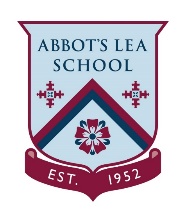 Week 1: Our Home HeroesThis week we will be completing activities around ‘Our Home Heroes’. This could be mums, dads, grandparents, sisters or anyone else who is looking after us right now. They are working so hard to keep you happy and safe. They are our Heroes!Activity 1Activity 2Draw a picture of a member of your family who is helping you at home. Can you write a sentence or some words about this person and why they are your ‘home hero’ Note to parents: The writing aspect of this may need support; this can be written by you and copied from a piece of paper or written in a light coloured pen or pencil to be ‘overwritten’. 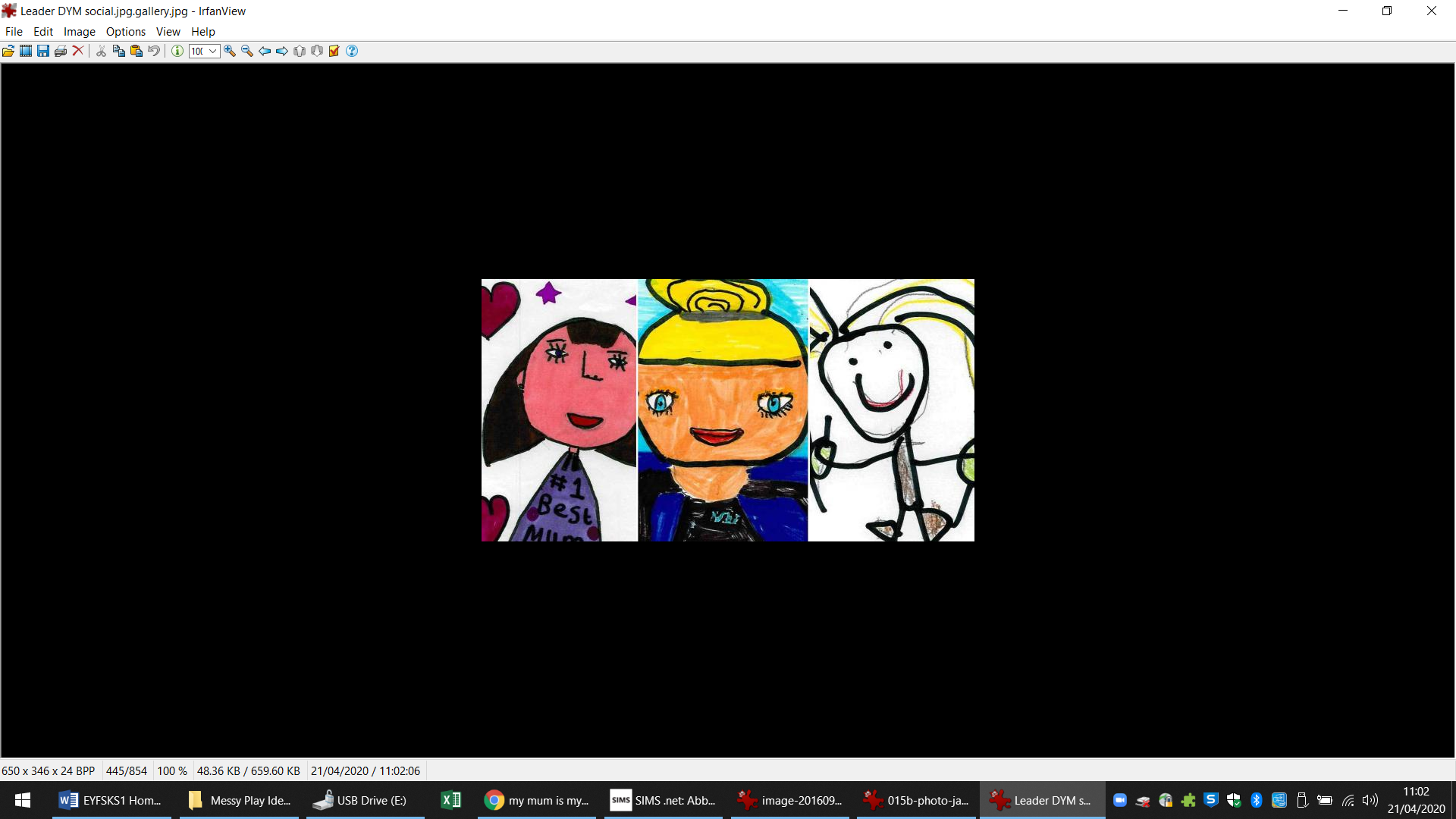 Create a thank you card for your home hero to say “thank you” for all that they are doing to keep you safe and happy. Note to parents: This is a great activity for the children to make their own decisions about their creative process and to develop independence in terms of what equipment they need. You can encourage this by asking them what they might need rather than gathering it for them. 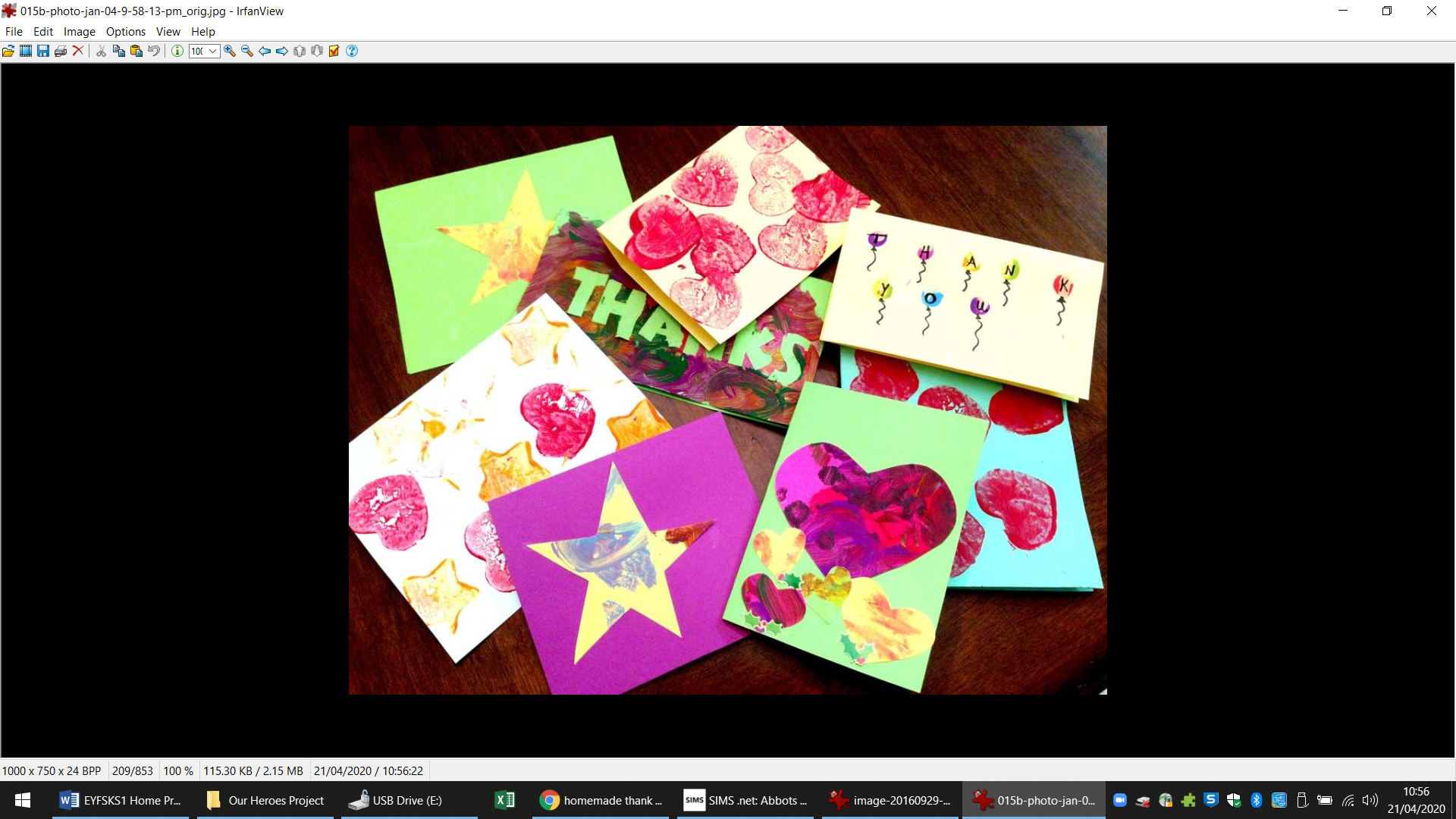 Activity 3Activity 4Look at photographs of you and your home hero together throughout your life. Can you ask questions like ‘who’ and ‘where’ as you are looking at them?  Note to parents: This is a lovely history based activity based on developing the concept of history and the passage of time. You could encourage the children to ask you questions about where the photograph was taken or who is in the image. 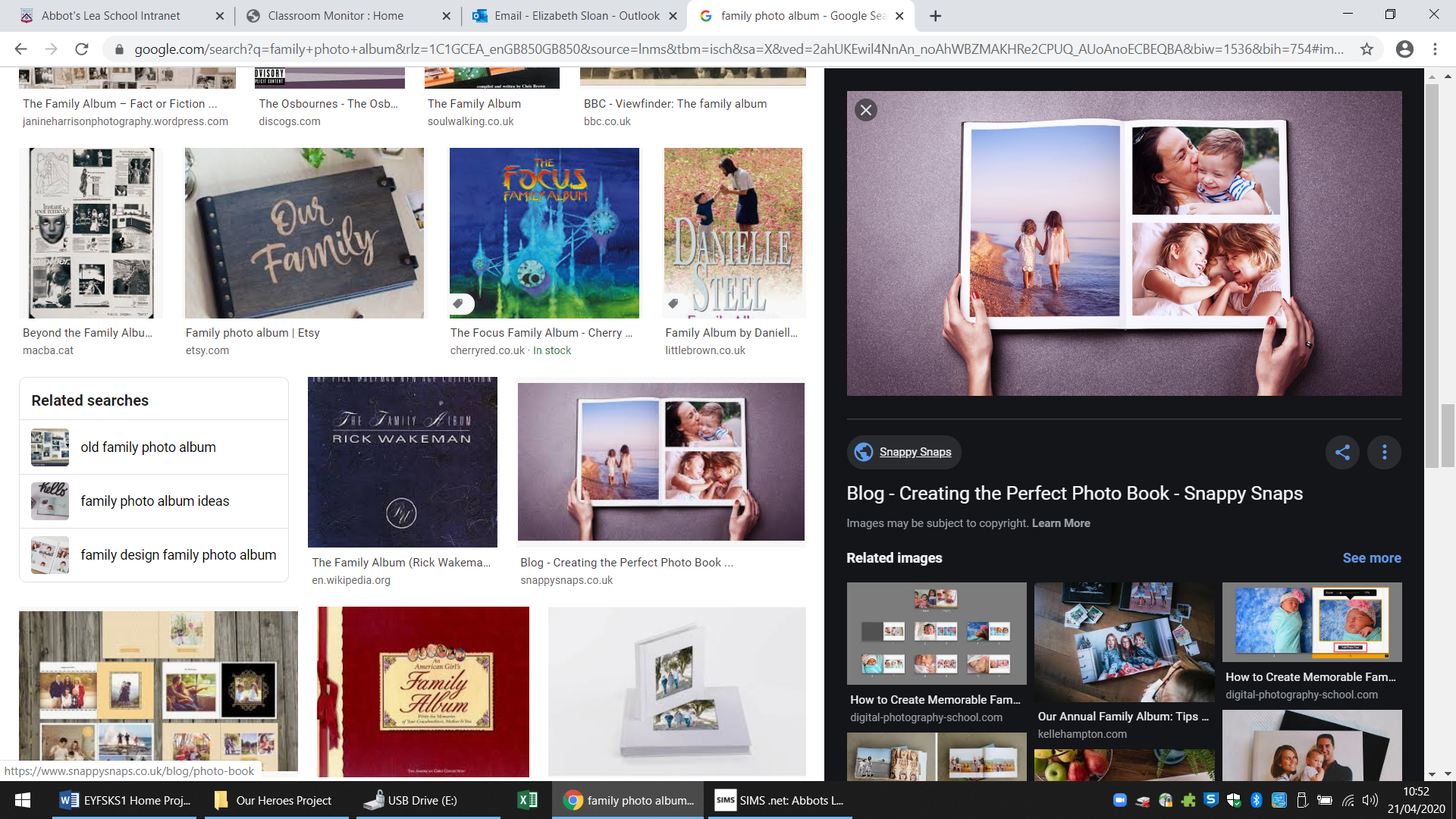 Talk to your home heroes about what they have been doing to help you. Can you role-play doing some of these activities yourself? Maybe you could help fill the washing machine, learn to fold clothes or help make the dinner. Send some photographs to your class teacher. Note to parents: This activity is based on PSHE and Life Skills development. 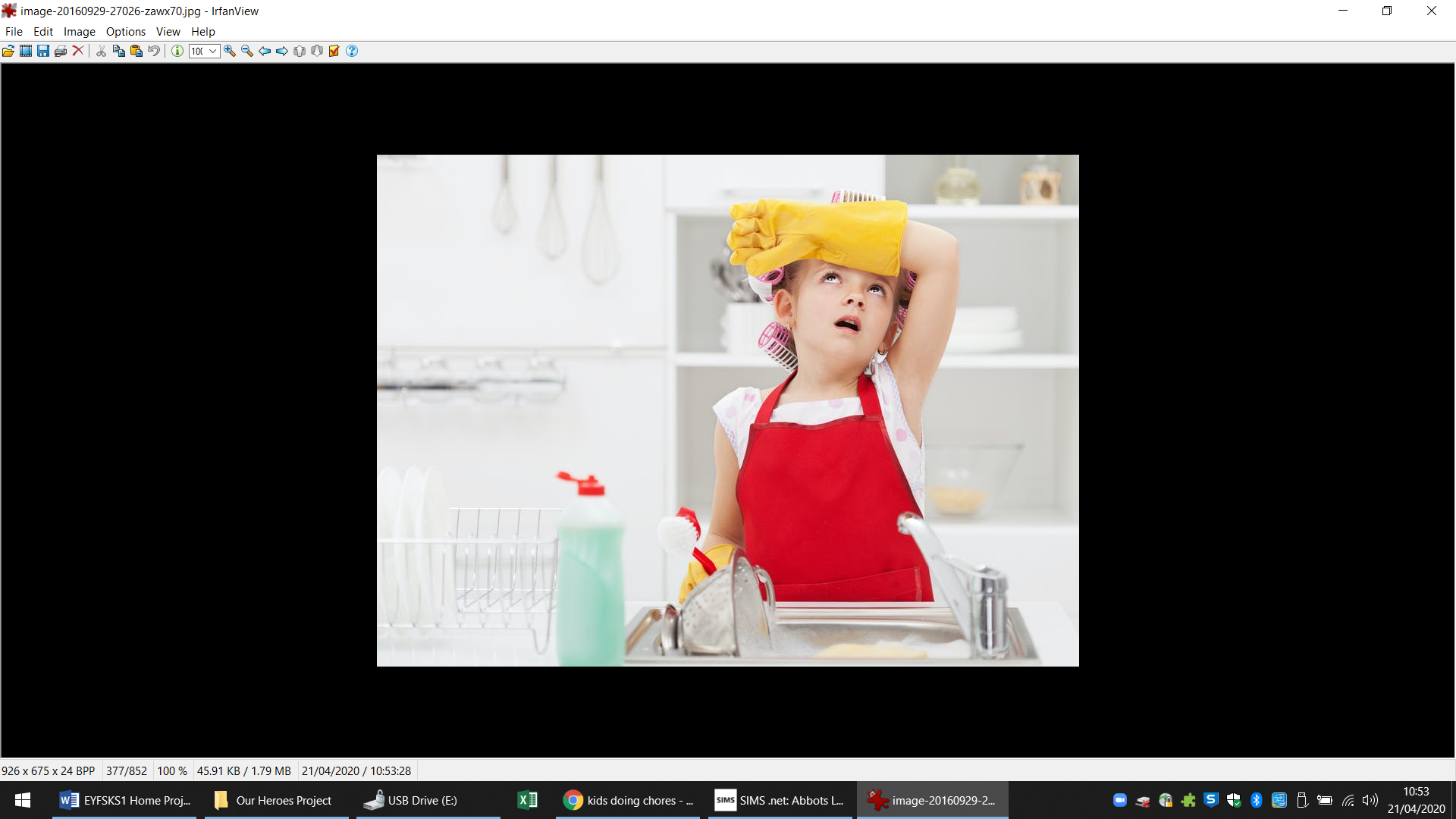 